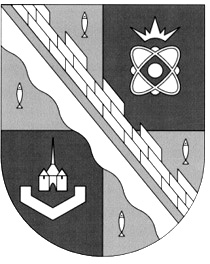                            администрация МУНИЦИПАЛЬНОГО ОБРАЗОВАНИЯ                                             СОСНОВОБОРСКИЙ ГОРОДСКОЙ ОКРУГ  ЛЕНИНГРАДСКОЙ ОБЛАСТИ                             постановление                                                      от 30/12/2021 № 2617О внесении изменений в постановление администрации Сосновоборского городского округа от 18.01.2021 № 43 «Об утверждении Порядка предоставления субсидии Сосновоборскому муниципальному фонду поддержки предпринимательства в рамках реализациимуниципальной программы «Стимулирование экономическойактивности малого и среднего предпринимательства в Сосновоборском городском округе до 2030 года»В соответствии с постановлениями Правительства Российской Федерации от 30.09.2021 № 1662 «О внесении изменений в постановление Правительства Российской Федерации от 18 сентября 2020г. № 1492», а также с целью уточнения Порядка предоставления субсидии Сосновоборскому муниципальному фонду поддержки предпринимательства в рамках реализации муниципальной программы «Стимулирование экономической активности малого и среднего предпринимательства в Сосновоборском городском округе до 2030 года», утвержденного постановлением администрации Сосновоборского городского округа от 18.01.2021 № 43, администрация Сосновоборского городского округа п о с т а н о в л я е т:1. Утвердить прилагаемые изменения, которые вносятся в Порядок предоставления субсидии Сосновоборскому муниципальному фонду поддержки предпринимательства в рамках реализации муниципальной программы «Стимулирование экономической активности малого и среднего предпринимательства в Сосновоборском городском округе до 2030 года», утвержденного постановлением администрации Сосновоборского городского округа от 18.01.2021 № 43 (с изменениями от 05.03.2021 № 433) (Приложение).2. Общему отделу администрации (Смолкина М.С.) обнародовать настоящее постановление на электронном сайте городской газеты «Маяк».3. Отделу по связям с общественностью (пресс-центр) комитета по общественной безопасности и информации (Бастина Е.А.) разместить настоящее постановление на официальном сайте Сосновоборского городского округа.4. Настоящее постановление вступает в силу со дня официального обнародования.5. Контроль за исполнением настоящего постановления возложить на первого заместителя главы администрации Сосновоборского городского округа Лютикова С.Г.Глава Сосновоборского городского округа			  М.В. ВоронковУТВЕРЖДЕНЫпостановлением администрации Сосновоборского городского округаот 30/12/2021 № 2617(Приложение)Изменения, которые вносятся в Порядок предоставления субсидии Сосновоборскому муниципальному фонду поддержки предпринимательства в рамках реализации муниципальной программы «Стимулирование экономической активности малого и среднего предпринимательства в Сосновоборском городском округе до 2030 года», утвержденного постановлением администрации Сосновоборского городского округа от 18.01.2021 № 43 (с изменениями от 05.03.2021 № 433)1. В разделе 2 «Условия и порядок предоставления субсидии»:1.1. Пункт 2.6 дополнить новым абзацем:«Соглашение о предоставлении субсидии в случае уменьшения главному распорядителю как получателю бюджетных средств ранее доведенных лимитов бюджетных обязательств, приводящих к невозможности предоставления субсидии в размере, определенном в соглашении, должно содержать условия о согласовании новых условий соглашения или о расторжении соглашения при недостижении согласия по новым условиям.».1.2. Пункт 2.15 исключить.1.3. Пункты 2.16, 2.17, 2.18 считать пунктами 2.15, 2.16, 2.17 соответственно.1.4. Пункт 2.15 «Результаты предоставления субсидии, и показатели, необходимые для достижения результатов предоставления субсидии, значения которых устанавливаются в соглашениях» изложить в новой редакции:«Значения показателей результативности устанавливаются планом мероприятий по достижению значений показателей результативности предоставления субсидии (далее – План мероприятий) отделом экономического развития администрации Сосновоборского городского округа и согласовываются с получателем субсидии. План мероприятий является приложением 4 к соглашению о предоставлении субсидии.».2. Пункт 3.1 раздела 3 «ТРЕБОВАНИЯ К ОТЧЕТНОСТИ» изложить в новой редакции:«3.1. Порядок и сроки представления получателем субсидии отчетности о достижении значений результатов и показателей результативности предоставления субсидии.Получатель субсидии ежеквартально не позднее третьего рабочего дня, следующего за отчетным периодом, представляет в централизованную бухгалтерию Администрации согласованные с отделом экономического развития отчет(ы) о достижении значений результатов предоставления субсидии, отчет(ы) о достижении значений показателей результативности предоставления субсидии и отчет(ы) о расходах Получателя субсидии, источником финансового обеспечения которых является субсидия, по формам, согласно приложений 5, 6, 7 к соглашению о предоставлении субсидии.».3. В разделе 4 «ТРЕБОВАНИЯ ОБ ОСУЩЕСТВЛЕНИИ КОНТРОЛЯ ЗА СОБЛЮДЕНИЕМ УСЛОВИЙ, ЦЕЛЕЙ И ПОРЯДКА ПРЕДОСТАВЛЕНИЯ СУБСИДИИ И ОТВЕТСТВЕННОСТИ ЗА ИХ НАРУШЕНИЕ»:3.1. В названии раздела слово «КОНТРОЛЯ» заменить словами «КОНТРОЛЯ (МОНИТОРИНГА)».3.2. В пункте 4.1 в названии заголовка слова «об обязательной проверке» заменить словами «о проверке».3.3. Пункт 4.2 и его подпункты 4.2.1-4.2.7 считать пунктом 4.3 и подпунктами 4.3.1-4.3.7 соответственно.3.4. Дополнить пунктом 4.2 «Требование о проведении мониторинга достижения показателей результативности предоставления субсидии» и подпунктом 4.2.1:«4.2.1. Мониторинг (оценка) достижения показателей результативности предоставления субсидии осуществляется главным распорядителем бюджетных средств (через отдел экономического развития), исходя из достижения значений результатов предоставления субсидии, определенных соглашением, на основании отчета о достижении значений показателей результативности, представленного получателем субсидии, и событий, отражающих факт завершения соответствующего мероприятия по получению результата предоставления субсидии (контрольная точка), в порядке и по формам, которые установлены Министерством финансов Российской Федерации.Мониторинг (оценка) достижения показателей результативности предоставления субсидии применяется с 01 января 2023 года.».4. Подпункты 4.1.4, 4.1.6, 4.2.2 раздела IV «ВЗАИМОДЕЙСТВИЕ СТОРОН» Типовой формы соглашения о предоставлении субсидии изложить в новой редакции:«4.1.4. устанавливать значения результатов предоставления Субсидии, значения показателей результативности предоставления Субсидии, согласно приложению № 4 к настоящему Соглашению, которое является неотъемлемой частью настоящего Соглашения;»;«4.1.6. осуществлять мониторинг* (оценку) достижения Получателем значений результатов предоставления Субсидии, показателей результативности предоставления Субсидии и (или) иных показателей, установленных Правилами предоставления субсидии или Администрацией, в соответствии с подпунктом 4.1.4 настоящего Соглашения, на основании отчета о достижении значений результатов предоставления Субсидии, отчета о достижении значений показателей результативности предоставления Субсидии по формам, согласно приложений № 5, № 6 к настоящему Соглашению, являющихся неотъемлемой частью настоящего Соглашения, представленных в соответствии с подпунктами 4.3.8.2, 4.3.8.3 настоящего Соглашения (*-применяется с 01 января 2023 года);»;«4.2.2. принимать в соответствии с бюджетным законодательством Российской Федерации решение о наличии или отсутствии потребности в направлении в 20__ году (указывается год, следующий за годом предоставления Субсидии) остатка Субсидии, неиспользованного в 20__ году (указывается год предоставления Субсидии), на цели, указанные в разделе I настоящего Соглашения, не позднее пяти рабочих дней со дня получения от Получателя документов, обосновывающих потребность в направлении остатка Субсидии на цели, указанные в подпункте 1.1 настоящего Соглашения;».5. В Приложении 4 к Типовой форме Соглашения уточнить название формы: «ПОКАЗАТЕЛИ РЕЗУЛЬТАТИВНОСТИ ПРЕДОСТАВЛЕНИЯ СУБСИДИИ (план мероприятий по достижению значений)».